Compass UK & Ireland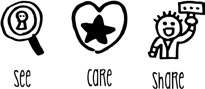 Workplace Safety Management SystemNote - Risk assessments must be reviewed every 3 years, whenever there is a significant change in the activity, and following any incident involving the activity. Risk assessments must be retained for a period of 6 years.Page 1 of 3Continued overleafCompass UK & IrelandWorkplace Safety Management SystemPage 2 of 3Page 3 of 3Compass UK & IrelandWorkplace Safety Management SystemES04aLifting and Carrying Risk AssessmentLifting and Carrying Risk AssessmentLifting and Carrying Risk AssessmentUnit NameUnit NumberRisk Assessment CompletedDateSignedSigned1st reviewDateSignedSigned2nd reviewDateSignedSigned3rd reviewDateSignedSignedTask name:Task description/location:Maximum load weight:Frequency of lift:Maximum carry distance: (If applicable)People involved:Step 1 – Assess the taskStep 1 – Assess the taskStep 1 – Assess the taskStep 1 – Assess the taskStep 1 – Assess the taskDo the tasks involve:YESNOProblems with the taskPossible remedial actions. What can be done to help?holding loads away from torso?twisting?stooping?reaching upwards?large vertical movement?long carrying distances?strenuous pushing or pulling?unpredictable movement of loads?repetitive handling?insufficient rest or recovery?a work rate imposed by a process?Document NameLifting and Carrying Risk AssessmentDocument NoWS.RA.ES.04a.01Document OwnerWorkplace SafetyDate of IssueJuly 2022ClassificationInternal UseVersion No1.0Document NameLifting and Carrying Risk AssessmentDocument NoWS.RA.ES.04a.01Document OwnerWorkplace SafetyDate of IssueJuly 2022ClassificationInternal UseVersion No1.0